Guía nº1Lee el siguiente texto, anota las preguntas en tu cuaderno y luego responde con letra clara y respetando los márgenes.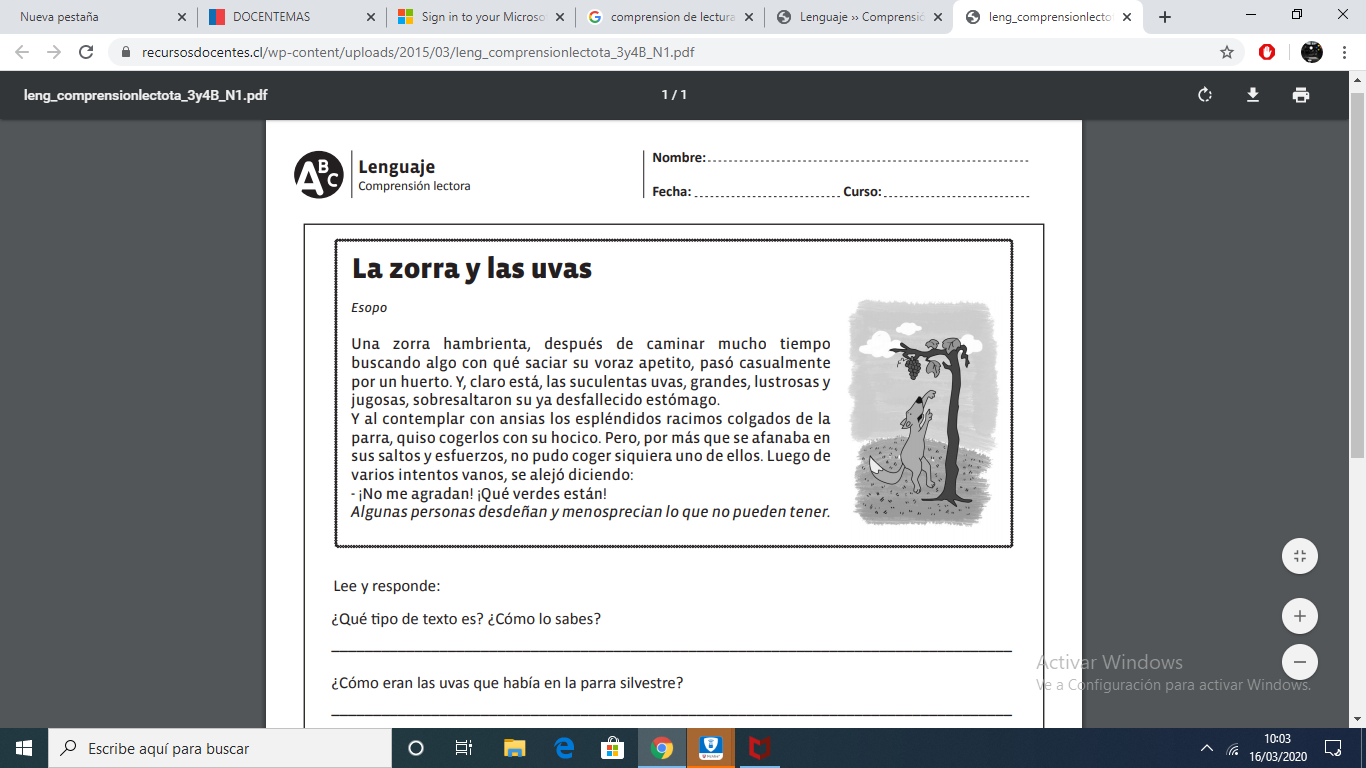 Preguntas, recuerda responder con respuesta completa.1.- ¿Cómo eran las uvas que habían en la parra silvestre?2.- ¿Por qué la zorra quiso comerse las uvas?3.- ¿Qué problema tuvo la zorra?4.- ¿Has tenido tú algún problema parecido?5.- ¿En qué consistió ese problema?6.- ¿Qué sentimientos tuviste mientras tenías el problema?